 «Әлихан Бөкейханов атындағы Балқаш қаласының №15 мектеп-лицейі» КММ 28 сәуір 2020 жылы мектеп-лицей әкімшілігіне  ZOOM платформасы арқылы мектеп-лицей директорының басшылығымен  жиналыс өтті. Жиналыс барысында: қашықтан оқыту жағдайында  тәрбие мен оқу үдерісіндегі  сәуір айының медиа жоспарына сараптама жасалды;9,11-сыныптар үшін еңбекке орналасуы; 11-сынып түлектерінің маусым айында өтетін ҰБТ-ға дайындығы;«Алтын белгіге» үміткер оқушылардың құжаттарын зерделеу; Мамыр айында атқарылатын медиа жоспарлары сараланды;«Жаз-2020»  іс-шараларын назарда ұстау; т.б    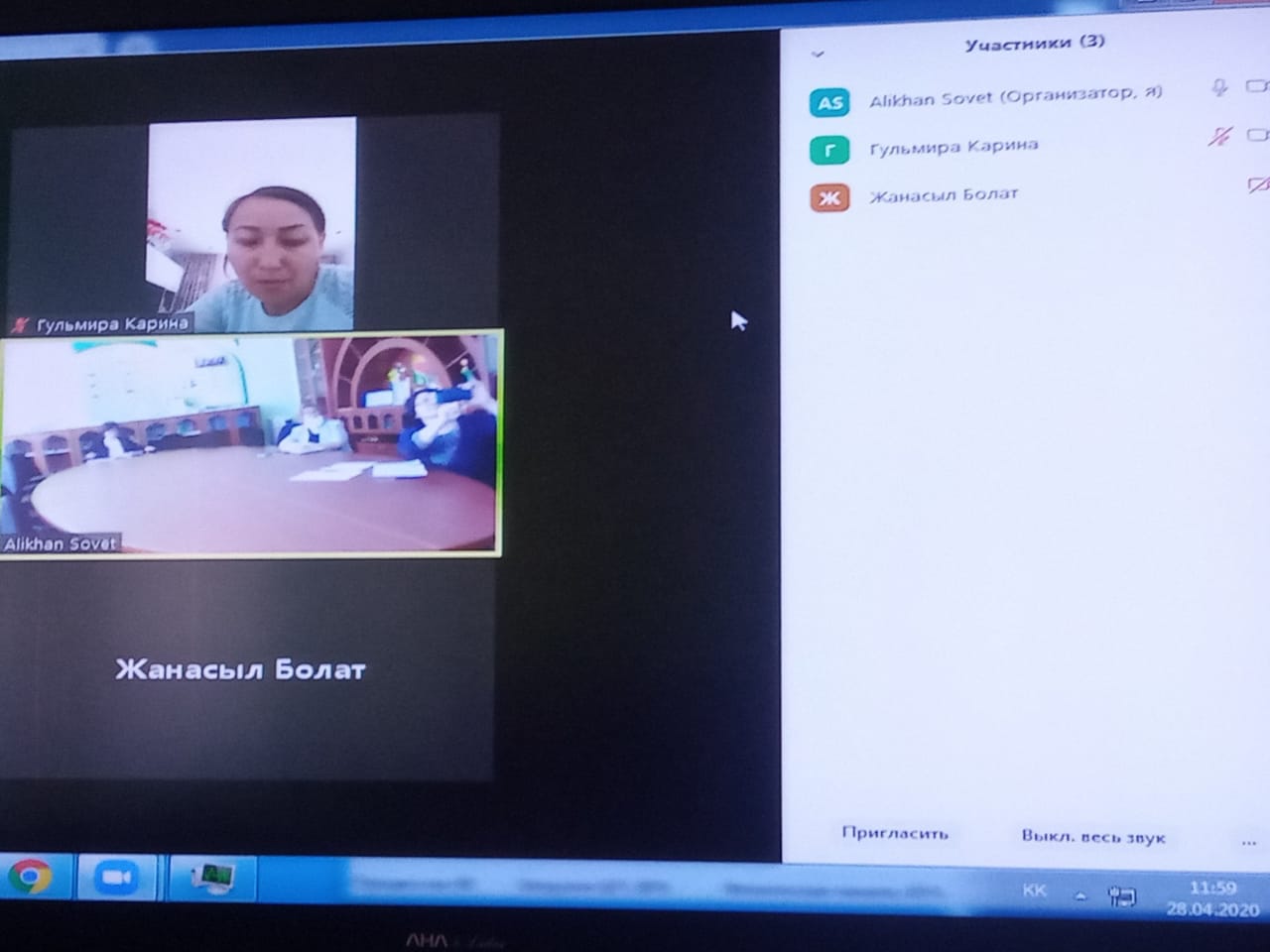 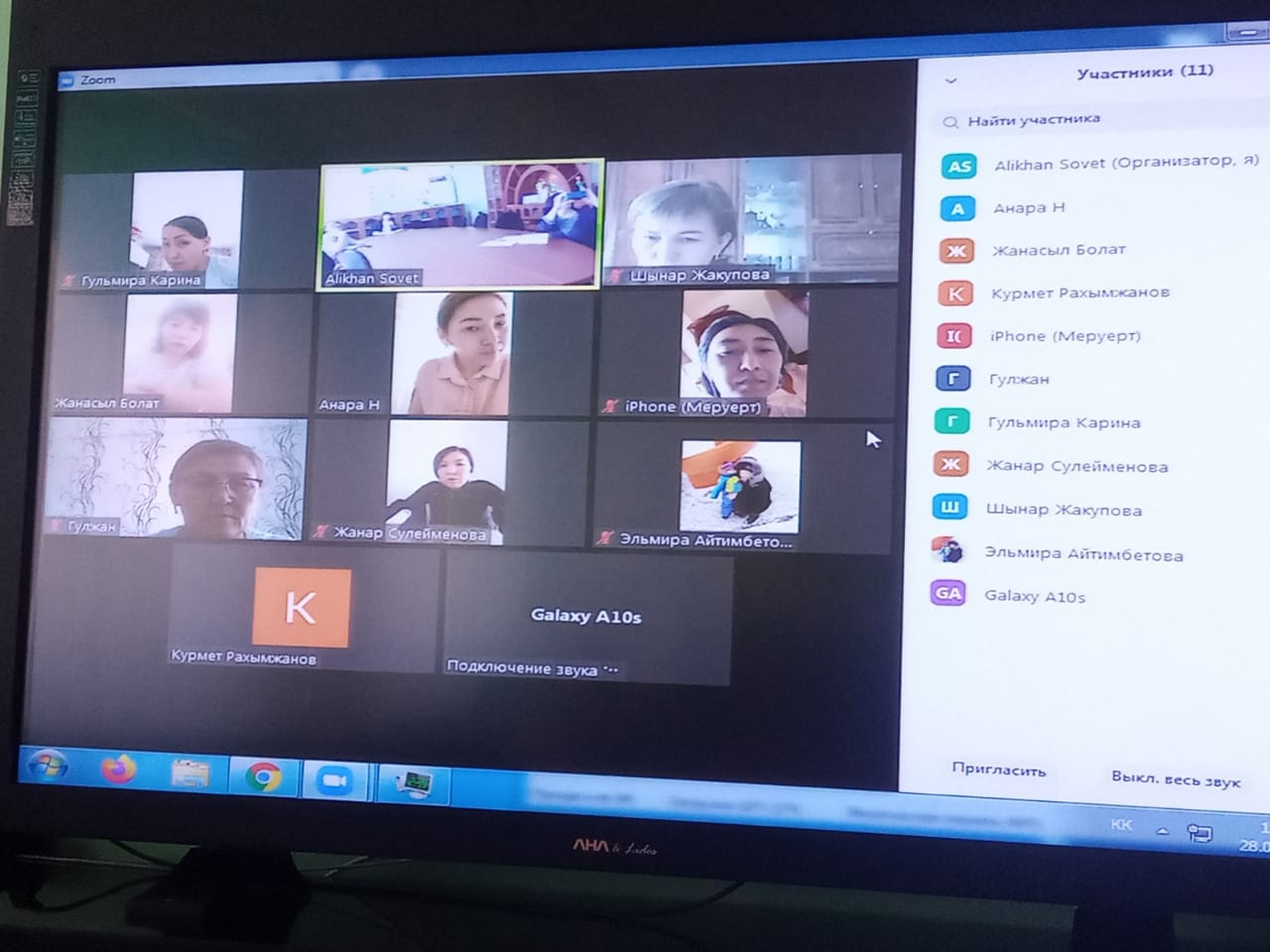 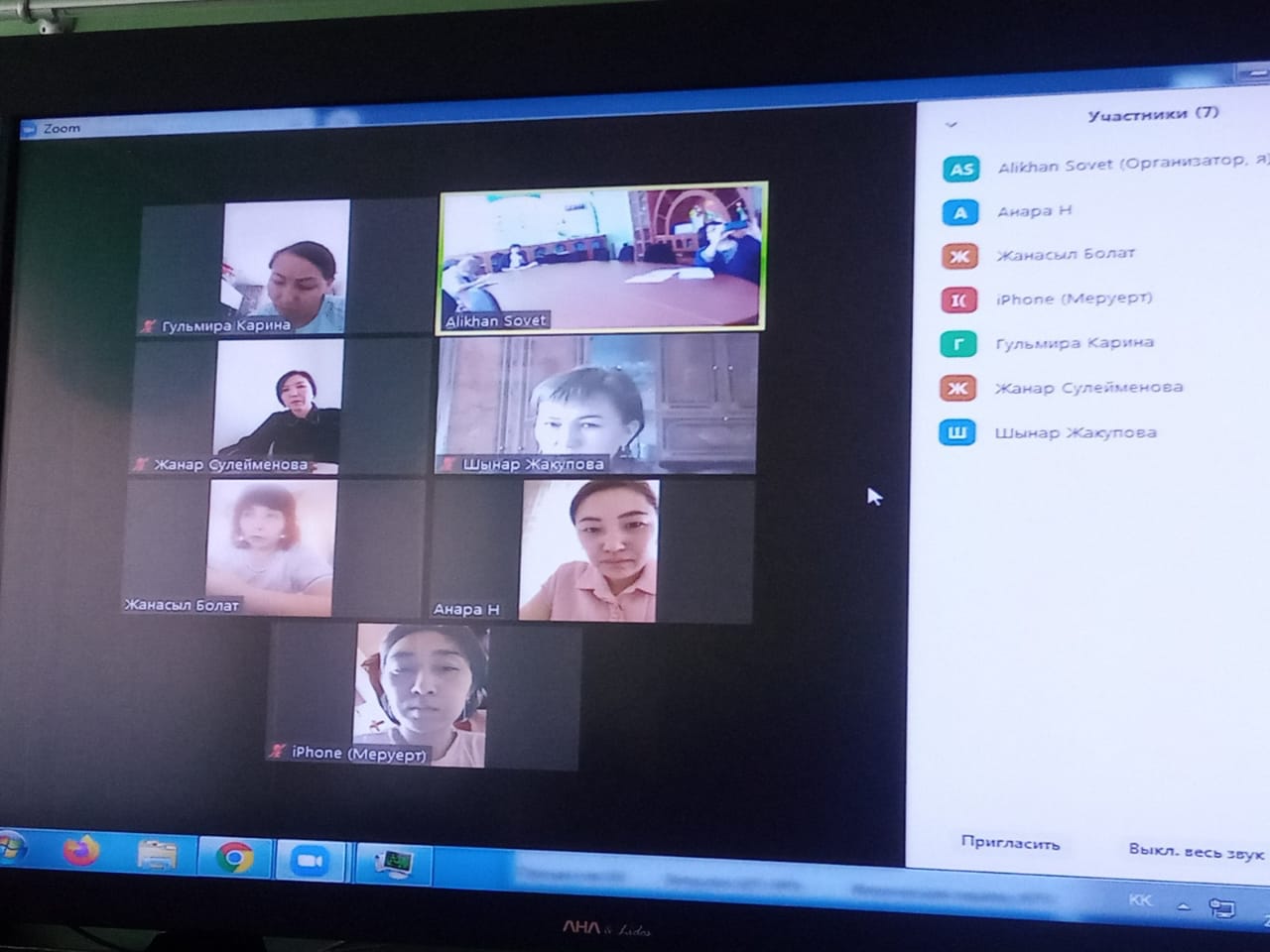 